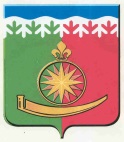 В соответствии с Федеральным законом от 6 марта 2006года № 35-ФЗ «О противодействии терроризму», для организации взаимодействия территориальных органов федеральных органов исполнительной власти, исполнительных органов государственной власти Свердловской области и органов местного самоуправления муниципальных образований, расположенных на территории Свердловской области, по профилактике терроризма, а также по минимизации и (или) ликвидации последствий его проявлений и (или) для реализации решений антитеррористической комиссии в Свердловской области, в целях приведения нормативных актов Артинский городской округа в соответствие с действующим законодательством, П О С Т А Н О В Л Я Ю:         1. Сформировать антитеррористическую комиссию в Артинском городском округе и утвердить состав антитеррористической комиссии в Артинском городском округе по должностям (приложение 1).         2. Опубликовать настоящее постановление на официальном сайте Артинского городского округа.         3.   Определить отдел ГО и ЧС Администрации Артинского городского округа структурным подразделением Администрации Артинского городского округа, ответственным за организационное и материально-техническое обеспечение деятельности антитеррористической комиссии Артинского городского округа.         4. Постановление Администрации Артинского городского округа от 29.11.2018г. № 939 «О формировании антитеррористической комиссии в Артинском городском округе» считать утратившим силу.Глава Артинского городского округа	                    	                   Константинов А.А.                                                                                  Приложение № 1Утверждено:Постановлением Администрации                                                                 Артинского городского округаот  19.05.2020г.    № 274                                                                                          «О формировании антитеррористической комиссии в Артинском городском округе»СОСТАВ антитеррористической комиссии в Артинском городском  округе       -    Константинов А.А. - Глава Администрации Артинского городского округа, председатель комиссии;Токарев С.А. - заместитель Главы Администрации Артинского городского округа, заместитель председателя комиссии;Строганков В.Ю. - начальник ОМВД России по Артинскому району, заместитель председателя комиссии (по согласованию); Евсин О.Н. – заведующий отделом ГО и ЧС Администрации Артинского городского округа, секретарь комиссии;Ярушников С.В. - заместитель Главы Администрации Артинского городского округа;Редких О.М. – заведующая юридическим отделом Администрации Артинского городского округа;Кетов П.В. - глава Артинской поселковой администрации Администрации Артинского городского округа;Чекасин В.М. - начальник ГБПТУ СО «Отряд противопожарной службы  №1 Свердловской области » (по согласованию);Худяков В.А. – главный врач ГБУЗ СО «Артинская ЦРБ»  (по согласованию).Бусыгина В.П.  -  председатель Думы Артинского городского округа (по согласованию).Пустынников С.Н. – руководитель Артинского межрайонного следственного Управления Следственного комитета РФ по свердловской области (по согласованию).Спешилова Е.А.  – начальник Управления образования Администрации Артинского городского округаБогатырева Н.Е. -  начальник Управления культуры, туризма, спорта и молодежной  политики  Администрации Артинского городского округаДемидов А.А.  – начальник отделения в г. Красноуфимске УФСБ России по свердловской области (по согласованию).Туканов А.В. – начальник отдела надзорной деятельности и профилактической работы Артинского городского округа.АДМИНИСТРАЦИЯ АРТИНСКОГО ГОРОДСКОГО ОКРУГАПОСТАНОВЛЕНИЕот19.05.2020г.19.05.2020г.№274пгт. Артипгт. АртиО формировании антитеррористической комиссии в Артинском городском округе